УКРАЇНАЧЕРНІВЕЦЬКА ОБЛАСНА РАДАКОМУНАЛЬНИЙ ЗАКЛАД«ІНСТИТУТ ПІСЛЯДИПЛОМНОЇ ПЕДАГОГІЧНОЇ ОСВІТИЧЕРНІВЕЦЬКОЇ ОБЛАСТІ»вул. І. Франка, 20, м. Чернівці, 58000, тел/факс (0372) 52-73-36, Е-mail: cv_ipo@ukr.net  Код: ЄДРПОУ 0212569714.06.2023 №01-11/348	                          _________________________________________Про проведення церемоніїнагородження Міжнародного фотоконкурсу«Ми – Люди Землі»      Інститут післядипломної педагогічної освіти Чернівецької області інформує,що Державна наукова установа «Інституту модернізації змісту освіти» повідомляє, що 27 червня 2023 р. о 14.00 в онлайн-режимі відбудеться церемонія нагородження переможців, призерів та номінантів Міжнародного фотоконкурсу «Ми – Люди Землі» (Далі Фотоконкурс (лист  від 07.06.2023  № 21/08-985,  що додається).      Організаторами Фотоконкурсу виступили Міжнародний культурний центр «Сяйво» та підтримки Державної наукової установи «Інститут модернізації змісту освіти», Інституту людини Київського університету імені Бориса Грінченка, Project Central (США).      Метою Фотоконкурсу є сприяння самореалізації творчого потенціалу дітей, юнацтва та молоді, розвитку громадської еко-свідомості, збереженню Всесвіту та навколишнього середовища, формуванню національної культури чистоти та екологічної відповідальності людства.       Запрошуємо для нагородження переможців, призерів та номінантів Фотоконкурсу, згідно з додатком.       Нагородження відбудеться онлайн за покликанням Zoomhtps://us06web.zoom.us/j/85226685752?pwd=NHNDbndydzVVdlJlZkJPalFabGM4Zz09      Ідентифікатор: 85226685752 Код доступу: 660343       Просимо поінформувати заклади освіти та сприяти участі переможців, призерів та номінантів Фотоконкурсу у церемонії нагородження.В.о директора  Інституту                                                    Наталія КУРИШ     Равлюк Л. Р.      0994831820Керівникам органів управління                                                                        освітою територіальних громад,                                                                    директорам центрів  професійного                                                                  розвитку 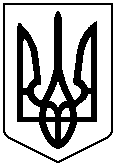 